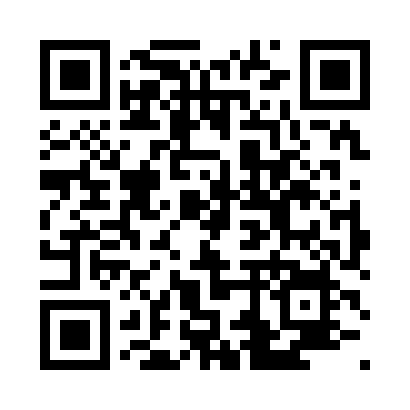 Prayer times for Zud Sakhur, PakistanMon 1 Jul 2024 - Wed 31 Jul 2024High Latitude Method: Angle Based RulePrayer Calculation Method: University of Islamic SciencesAsar Calculation Method: ShafiPrayer times provided by https://www.salahtimes.comDateDayFajrSunriseDhuhrAsrMaghribIsha1Mon3:545:3212:354:127:389:162Tue3:555:3212:354:137:389:153Wed3:555:3212:354:137:389:154Thu3:565:3312:354:137:389:155Fri3:565:3312:364:137:389:156Sat3:575:3412:364:147:389:147Sun3:575:3412:364:147:389:148Mon3:585:3512:364:147:379:149Tue3:595:3512:364:147:379:1310Wed3:595:3612:364:147:379:1311Thu4:005:3612:364:147:379:1212Fri4:015:3712:374:157:369:1213Sat4:025:3712:374:157:369:1114Sun4:025:3812:374:157:369:1115Mon4:035:3812:374:157:359:1016Tue4:045:3912:374:157:359:1017Wed4:055:3912:374:157:359:0918Thu4:065:4012:374:157:349:0819Fri4:065:4112:374:157:349:0820Sat4:075:4112:374:167:339:0721Sun4:085:4212:374:167:339:0622Mon4:095:4212:374:167:329:0523Tue4:105:4312:374:167:329:0524Wed4:115:4412:374:167:319:0425Thu4:125:4412:374:167:309:0326Fri4:135:4512:374:167:309:0227Sat4:135:4512:374:167:299:0128Sun4:145:4612:374:167:289:0029Mon4:155:4712:374:167:288:5930Tue4:165:4712:374:167:278:5831Wed4:175:4812:374:167:268:57